视频：牦牛变金牛 致富有奔头    牦牛变金牛，成了藏区百姓的致富牛。这是中国石油川庆钻探近两年做的一件事。这个公司为四川省石渠县呷依乡的困难群众先后赠送五百头牦牛，利用当地独特的自然环境，发展牦牛养殖业。乡村变美了，老人孩子笑得更开心了。Headline: Raising yaks increase Tibetan villagers' incomeFacebook/YouTube:Impoverished villagers living in a Tibetan area of Sichuan province have escaped poverty thanks to yak raising. In the last two years, #CNPC's Chuanqing Drilling Engineering Company donated 500 yaks to them and encouraged them to develop yak raising by making full use of the unique local natural environment.Twitter (280 characters):Impoverished villagers living in a Tibetan area of Sichuan province have escaped poverty thanks to yak raising. #CNPC's Chuanqing Drilling Engineering Company has donated 500 yaks to them in the last two years.1月8日发布《牦牛变金牛 致富有奔头》（视频）。牦牛变金牛，成了藏区百姓的致富牛。这是中国石油川庆钻探近两年做的一件事。这个公司为四川省石渠县呷依乡的困难群众先后赠送五百头牦牛，利用当地独特的自然环境，发展牦牛养殖业。乡村变美了，老人孩子笑得更开心了。该帖文总浏览量31.7万，总互动量12565次，总点赞量527次，获得42次转发，被中国网官方账号转发，9条留言。网友Shafa Thalvi在英文Facebook主页下留言：“太美了！”网友Waqar Jatoi在英文Facebook主页下留言：“太棒啦！”网友Кодзима Гений在俄文Twitter主页下留言：“酷！”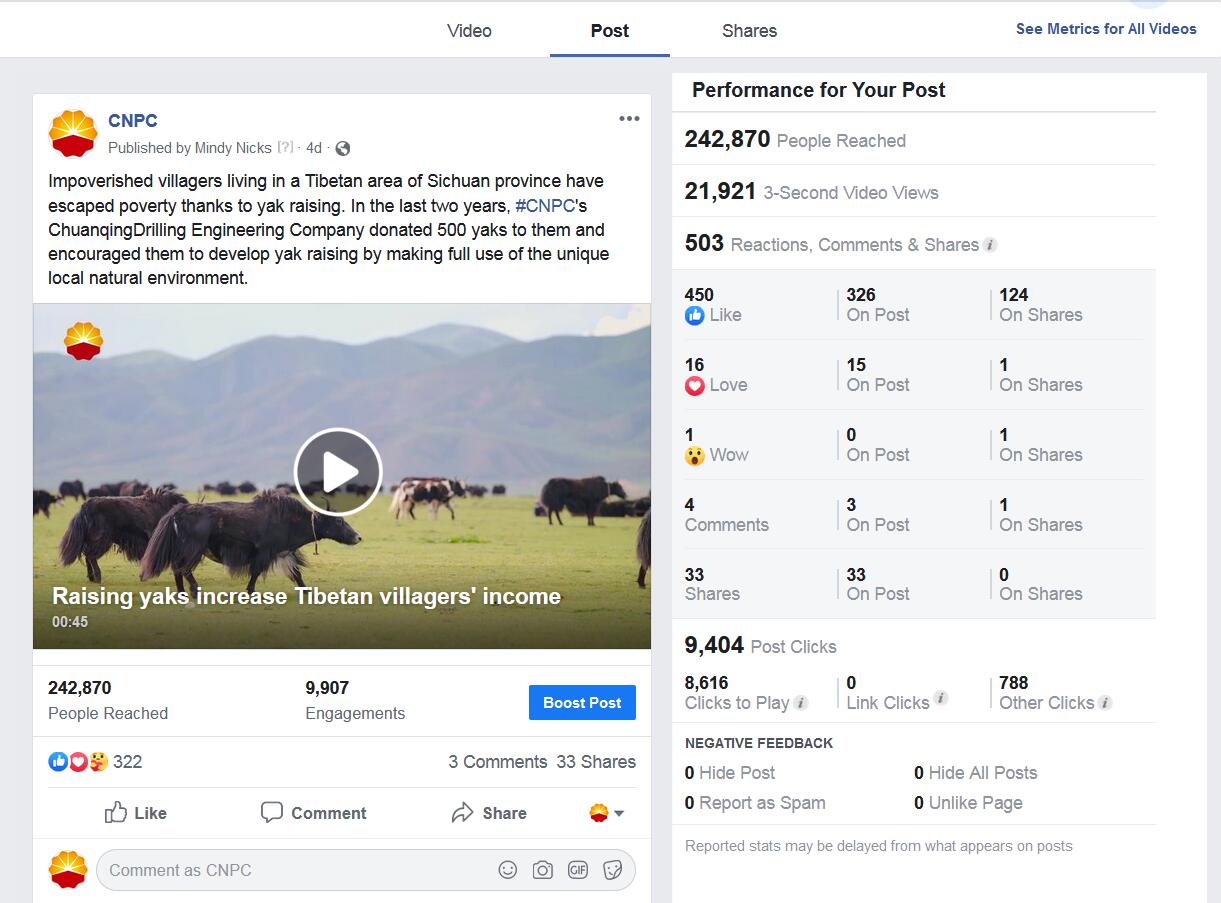 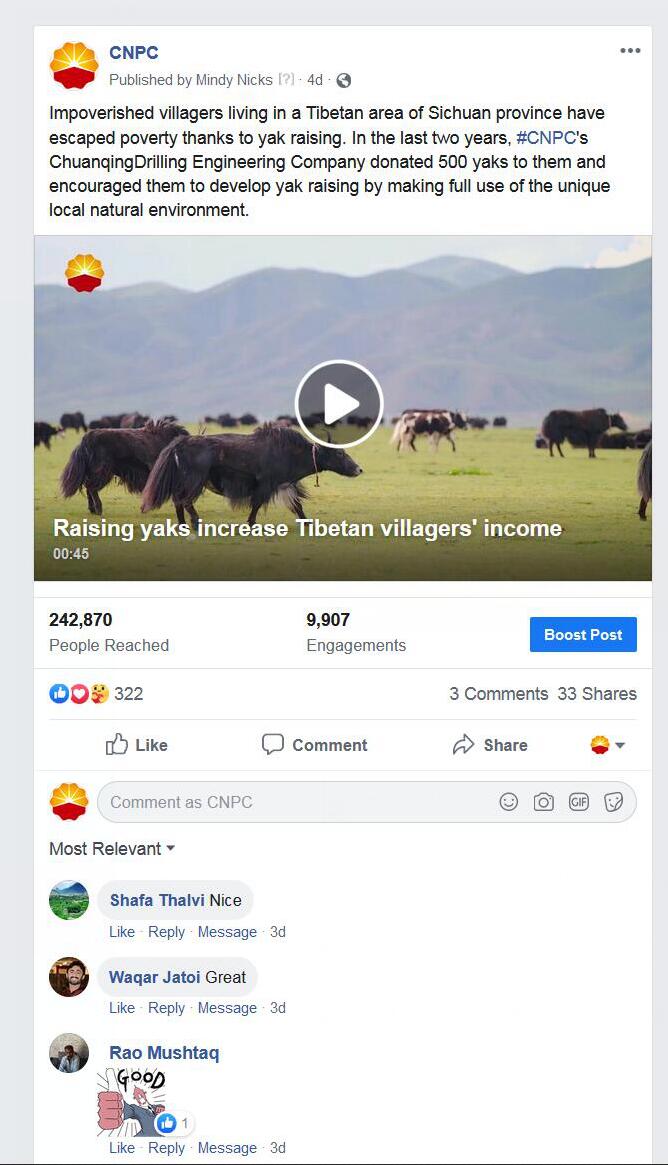 